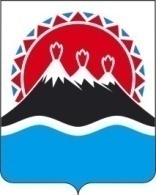 П О С Т А Н О В Л Е Н И ЕПРАВИТЕЛЬСТВА  КАМЧАТСКОГО КРАЯ             г. Петропавловск-КамчатскийВ соответствии со статьей 781 Бюджетного кодекса Российской Федерации ПРАВИТЕЛЬСТВО ПОСТАНОВЛЯЕТ:1. Утвердить Порядок предоставления в 2017 году из краевого бюджета субсидии Камчатскому краевому отделению Всероссийской общественной организации ветеранов (пенсионеров) войны, труда, Вооруженных Сил и правоохранительных органов согласно приложению к настоящему постановлению.2. Настоящее постановление вступает в силу через 10 дней после дня его официального опубликования.Губернатор Камчатского края                                                       В.И. ИлюхинПорядок предоставления в 2017 году из краевого бюджета субсидии Камчатскому краевому отделению Всероссийской общественной организации ветеранов (пенсионеров) войны, труда, Вооруженных Сил и правоохранительных органовНастоящий Порядок разработан в соответствии со статьей 781 Бюджетного кодекса Российской Федерации и регламентирует предоставление из краевого бюджета субсидии Камчатскому краевому отделению Всероссийской общественной организации ветеранов (пенсионеров) войны, труда, Вооруженных Сил и правоохранительных органов (далее – Организация) в целях финансового обеспечения части затрат, связанных с проведением Организацией общественно-значимых мероприятий в соответствии с целями, предусмотренными учредительными документами Организации.Субсидии предоставляются Агентством по внутренней политике Камчатского края (далее – Агентство) в соответствии со сводной бюджетной росписью краевого бюджета в пределах лимитов бюджетных обязательств, доведенных Агентству на очередной финансовых год в рамках подпрограммы 5 «Повышение эффективности государственной поддержки социально ориентированных некоммерческих организаций» государственной программы Камчатского края «Социальная поддержка граждан в Камчатском крае», утвержденной постановлением Правительства Камчатского края от 29.11.2013 № 548-П (далее - подпрограммы 5 «Повышение эффективности государственной поддержки социально ориентированных некоммерческих организаций»).Для получения субсидии Организация представляет в Агентство следующие документы:заявку с обоснованием размера запрашиваемой субсидии по форме, установленной Агентством;копии учредительных документов с одновременным предоставлением оригиналов для сверки и заверения.  Для получения субсидии Организация вправе по собственной инициативе предоставить в Агентство выписку из Единого государственного реестра юридических лиц об Организации.В случае непредставления Организацией в Агентство документов, указанных в части 4 настоящего Порядка, Агентство запрашивает соответствующие документы в порядке межведомственного информационного взаимодействия.Условиями предоставления субсидии являются:использование субсидии по целевому назначению;соответствие Организации на первое число месяца, предшествующего месяцу, в котором планируется заключение соглашения о предоставлении субсидии, требованию об отсутствии нахождения Организации в процессе реорганизации, ликвидации, банкротства; заключение соглашения о предоставлении субсидии с Агентством в соответствии с типовой формой, утвержденной Министерством финансов Камчатского края;согласие Организации на осуществление Агентством и органами финансового контроля проверок соблюдения Организацией условий, целей и порядка её предоставления;запрет приобретения Организацией за счет полученных средств иностранной валюты;соблюдение Организацией обязательства по долевому финансированию отдельных мероприятий, на которые предоставляется субсидия;соблюдение Организацией обязательства по обеспечению достижения показателей результативности предоставления субсидии Организации, установленных частью 11 настоящего Порядка.Агентство по результатам рассмотрения предусмотренных частями 3 и 4 настоящего Порядка документов в течение 5 рабочих дней со дня их поступления принимает решение о предоставлении субсидии либо отказе в предоставлении субсидии.Основаниями отказа в предоставлении субсидии являются:непредставление или представление не в полном объеме Организацией указанных в части 3 настоящего Порядка документов;несоответствие представленных Организацией документов, требованиям, установленным частью 3 настоящего Порядка;наличие в представленных Организацией документах недостоверных сведений;несоответствие Организации условиям предоставления субсидии, установленным частью 6 настоящего Порядка.Размер субсидии Организации определяется исходя из размера денежных средств согласно заявке с обоснованием размера запрашиваемой субсидии, представленной Организацией, но не более 140,0 тысяч рублей.Перечисление субсидии осуществляется Агентством на счет Организации, реквизиты которого указаны в соглашении о предоставлении субсидии, в течение 10 рабочих дней со дня издания приказа Агентства о предоставлении субсидии.Показателями результативности предоставления субсидии являются:количество получателей социальных услуг в рамках проведения общественно-значимых мероприятий, на которые предоставляется субсидия;привлечение к организации и проведению общественно-значимых мероприятий, на которые предоставляется субсидия, добровольческого труда;иные показатели результативности предоставления субсидии в соответствии с целями её предоставления.Организация представляет в Агентство не позднее 15 декабря 2017 года отчет о достижении значений показателей результативности предоставления субсидии и об использовании субсидии по форме, установленной соглашением о предоставлении субсидии, с приложением документов, подтверждающих фактически произведенные затраты. Агентство и органы государственного финансового контроля осуществляют обязательную проверку соблюдения Организацией условий, целей и порядка предоставления субсидии.В случае нарушения Организацией условий предоставления субсидии, установленных настоящим Порядком и соглашением о предоставлении субсидии, недостижения показателей результативности предоставления субсидии либо использования субсидии не по целевому назначению, Организация возвращает полученную субсидию на лицевой счет Агентства в течение 30 календарных дней со дня получения уведомления Агентства.В случаях, предусмотренных соглашением о предоставлении субсидии, остатки субсидии, не использованные в отчетном финансовом году, подлежат возврату Организацией на лицевой счет Агентства в течение 30 календарных дней со дня получения уведомления Агентства. Уведомление о возврате субсидии в случаях, предусмотренных частями 14 и 15 настоящего Порядка, направляется Агентством Организации в течение 5 календарных дней со дня выявления соответствующих обстоятельств.ПОЯСНИТЕЛЬНАЯ ЗАПИСКАк проекту постановления Правительства Камчатского края"Об утверждении Порядка предоставления в 2017 году из краевого бюджета субсидии Камчатскому краевому отделению Всероссийской общественной организации ветеранов (пенсионеров) войны, труда, Вооруженных Сил и правоохранительных органов"Проект постановления Правительства Камчатского края разработан в целях оказания содействия Законодательному Собранию Камчатского края в реализации решения Президиума Законодательного Собрания Камчатского края 
от 19.07.2016 № 11716 «О распределении ассигнований на реализацию предложений избирателей, поступивших в адрес депутатов Законодательного Собрания Камчатского края на 2017 год».Бюджетные ассигнования на реализацию проекта постановления Правительства Камчатского края предусмотрены для Агентства по внутренней политике Камчатского края в рамках подпрограммы 5 «Повышение эффективности государственной поддержки социально ориентированных некоммерческих организаций» государственной программы Камчатского края «Социальная поддержка граждан в Камчатском крае», утвержденной постановлением Правительства Камчатского края от 29.11.2013 № 548-П.На реализацию постановления Правительства Камчатского края не потребуется выделения дополнительных денежных средств из краевого бюджета.Проект постановления Правительства Камчатского края 21.06.2017 размещен на официальном сайте исполнительных органов государственной власти Камчатского края в сети «Интернет» для проведения в срок до 29.06.2017 независимой антикоррупционной экспертизы, по окончании указанного срока экспертных заключений не поступило.В соответствии с постановлением Правительства Камчатского края                от 06.06.2013 № 233-П «Об утверждении Порядка проведения оценки регулирующего воздействия проектов нормативных правовых актов и нормативных правовых актов Камчатского края» настоящий проект постановления в оценке регулирующего воздействия не нуждается.№Об утверждении Порядка предоставления в 2017 году из краевого бюджета субсидии Камчатскому краевому отделению Всероссийской общественной организации ветеранов (пенсионеров) войны, труда, Вооруженных Сил и правоохранительных органов Приложение к постановлениюПравительства Камчатского края от ____________ № _____-П